ZÁPIS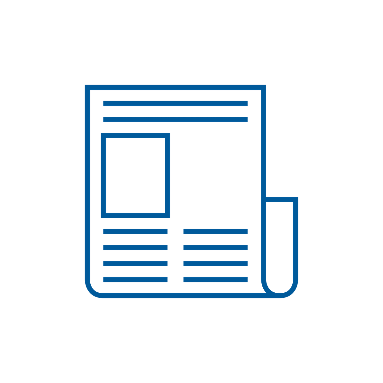 z 25. jednáníKrajské rady pro výzkum, vývoj a inovace Plzeňského krajedne:				11. 10. 2022místo:	Krajský úřad Plzeňského kraje, zasedací místnost č. 326, Škroupova 18, Plzeňzahájení:			14.00hukončení:			16:00hPřítomní členové/náhradníci KRVVI:	Martin Babuška, Vlastimil Gola, Šárka Houdková, Tomáš Chmelík, Zuzana Koutníková, Královec Jiří, Václav Kubernát, Lucie Menclová, Martin Pilař, Radovan Rašpl, Ladislav Sobotka, Milan Štengl, Filip Uhlík, Michal Vacátko, Petr Vanka, Irena Vostracká, Lenka PalánováPřítomní hosté:	Pavel Beneš, Zbyněk Doležal, Pavel Duchek, Martin Holubec, Aneta Jánská, Petra Ježková, Michaela Jírovcová, Jana Klementová, Jáchym Klimko, Jan Naxera, Eva RojíkováPROGRAM: 1) Zahájení jednání, úvodní slovo2) Informace o stavu Akčního plánu RIS3 Plzeňského kraje3) Představení témat extenzivních fiší strategických intervencí4) Informace o aktualizaci analytické části RIS3 Plzeňského kraje5) Projednání strategické části RIS3 Plzeňského kraje6) Návrh nové domény specializace Plzeňského kraje ve VVI7) Představení záměru projektu Smart Akcelerátor Plzeňského kraje +I8) Ostatní, diskuze9) ZávěrZAHÁJENÍ, ÚVODNÍ SLOVOPřivítání všech přítomných pí Klementovou a představení programu dnešního jednání. Pí Klementová vyzvala k návrhům na doplnění či změnu programu jednání – žádné změny nebyly navrženy.INFORMACE O STAVU AKČNÍHO PLÁNU RIS3 PLZEŇSKÉHO KRAJEK první bodu jednání pí Klimentová sdělila informace o stavu Akčního plánu RIS3 PK a navázala na to, co bylo projednáváno na červnové Krajské radě,  kde bylo velmi podrobně prezentováno to, jak vypadá Akční plán RIS3 strategie, z jakých projektů se skládá a jaké je předpokládané financování Akčního plánu.Na tomto jednání pí Klimentová poskytla informace o akčním plánu z pohledu zdrojů financování RIS3 PK:Uskutečnilo se jednání na dvou odborech PK – OFPEU a odbor školství, kde byly projednány projekty, které předpokládají financování  a kofinancování z krajského rozpočtu. S OFPEU bylo dohodnuto, že budou do rozpočtu zahrnuty projekty v plném finančním nákladu, které  jsou připraveny v Akčním plánu, což jsou projekty týkající se Inkubačního programu, Akceleračního programu a financování některých aktivit ZČU směrem k výzkumu a vývoji.Nyní probíhá jednání s Odborem školství a ZČU – jak rozdělit finanční prostředky mezi žádané projekty. Schválení rozpočtu bude na konci roku a není tak jistá garance alokačních prostředků – upřesněno bude na konci roku.Možnost projednání projektů v Akčním plánu s developery našeho týmu, kteří mají tyto projekty v garanci.PŘEDSTAVENÍ TÉMAT EXTENZIVNÍCH FIŠÍ STRATEGICKÝCH INTERVENCÍV letošním roce končí projekt Smart Akcelerátor PK a z hlediska projektu jsou naplánované výstupy, které je nutné projednat a schválit  Krajskou radou VaVaI. V Akčním plánu RIS3 je mnoho projektů, kdy developeři pracovali na několika projektech, které našemu regionu přináší novou hodnotu a startují nové aktivity, které RIS 3 dávají nový rozměr. Byly vybrány projekty, které budou představeny a dány Krajské radě VaVaI ke schválení. Všechny rozpracované projekty budou zaslány k seznámení a následně ke schválení ještě před Krajskou radou VaVaI, která se uskuteční v listopadu.Témata – plány a možnost financování:Slovo dostává pí Rojíková k tématu Lidské zdroje:Téma – Vytvoření systému podpory talentů VaVaI v rámci 3 let byla vypracována expertiza zaměřená na současný stav všeobecné podpory nadání v PK – představeny cíle a strategie podpory nadání na platformě Lidské zdroje VaVaI. Celá expertiza probíhala 3 roky a v roce 2022 byla prezentována na Odboru školství a i na pracovní skupině Vzdělávání krajského Akčního plánu. Výstup z expertizy plyne ten, že je potřeba vzniku Centra podpory nadání – podpora nadaného žáka, neboť zde neprobíhá žádná taková aktivita. Díky tomuto jsou připravovány různé exkurze a návrh činnosti Centra podpory nadání bude připravena v listopadu. Centrum podpory nadání od roku 2026. Financováno by bylo ze Smart Akcelerátoru PK příštího období a výstupem by bylo fungující Centrum podpory nadání. Jednalo by se hlavně o webové stránky, komunikační kanály ve vztahu ke studentům a vytvoření komunity nadaných žáků spolu s pedagogy a rodiči. Vznikl by i komunikační a marketingový plán tohoto Centra podpory nadání.Dále dostává slovo pan Naxera -  developer pro oblast Infrastruktury a služby:Další návrh extensivní fiše, který se zabývá podporou vzniku Digital Innovation Hub – projekt pro vytvoření infrastruktury VaVaI jako součást fungování inovačního ekosystému digitální transformace malých a středních podniků, případně i s dopadem aplikací na veřejnou správu. Digitální transformace je stěžejním tématem EU a zabýváme se jím 2 roky. Nositelem projektu je ZČU a další partneři jako je Comtes FHT, SIT města Plzně i Karlovarská agentura rozvoje podnikání. Projekt je nyní ve fázi specifikace rozvojových konzultačních služeb, které byly nedávno zpřesněny expertizou ZČU, jež udělala jednu z analýz absorpční kapacity malých a středních podniků a jejich potřeb pro digitální transformaci. MPO pořádalo workshop pro možnost financování a nastartování aktivit digitálních a inovačních hubů. Projekt se bude soustředit na pořádání různých workshopů a na poskytování rozvojových konzultačních služeb, které mohou zahrnovat podporovat znalost digitálních a odborných služeb. Specifické aktivity v tomto projekty budou pokračovat i v dalším období Smart Akcelerátor PK.Nyní se dostává ke slovu kolegyně Palánová a pan Doležal z oblasti Inkubace firem:Nastavení extensivní fiše tak, jak bude fungovat od příštího roku, kdy je vycházeno ze zkušeností, které proběhly v pilotním ověření, kdy se na něm budou podílet město Plzeň a Plzeňský kraj a doplní celý program tak, aby měl větší absorpční kapacitu – zapojení firem během roku. Podrobněji to bude představeno na workshopu. Financováno to bylo ze Smart Akcelerátoru PK a krajským rozpočtem.Slovo dostává pan Holubec a pan Duchek k představení tématu Akcelerace:V letošním roce byl taktéž pilotně ověřován program Akcelerace firem. Jedná se tedy o odstraňování bariér firem pro mezinárodní expanzi s využitím spolupráce konzultanta, firmy a experta s manažerskou zkušeností. Bude se využívat databáze expertů z národní sítě, která sdružuje 7 inovačních center. Financování probíhala ze Smartu Akcelerátoru Pk a Plzeňského kraje. Od roku 2026 je nově usilováno o to, aby administrativu převzalo podnikatelské inovační centrum BIC Plzeň, které na to vyčlení vlastní finance, a tím bude zajištěna práce konzultanta  a administrace projektu. Úhrady expertům, max. 1 mil./rok, je požadováno z krajského rozpočtu. Co se týče absorpční kapacity, tak se počítá s 10 projekty spolupráce: firma – konzultant - expert. Zvýšení absorpční kapacity je dle našeho názoru - vybudování databáze regionálních expertů.Předání slova kolegovi – dle názoru pana Duchka je to nejefektivnější nástroj pro růst podniků v oblasti strukturální politiky a spolupráce majitele firmy s člověkem, který této oblasti rozumí.  Finančně je to daleko levnější, než stamilionové položky, které se vkládají do infrastrukturních projektů. Dle paní Klementové bude tento program představen na workshopu 19. 10. 2022Poslední téma představí pí Klementová – Podpora internacionalizaceJedná se o podporu odborníků, kteří zapojují subjekty do mezinárodní spolupráce ve VaVaI. Zde v regionu vznikl koncept tzv. „sítě“, kdy vznikl přehled subjektů a lidí, kteří se již účastnili mezinárodních projektů VaVaI. Tento přehled „síťování“ se bude pravidelně aktualizovat. Byla vytvořena i analýza přeshraniční spolupráce směrem na Německo. V současné době  probíhá spolu se ZČU tzv. Analýza mezinárodní komunikace. V měsíci říjnu se ukončí koncept sítě a bude se ověřovat funkčnost této sítě od příštího roku. Dále se budou vytipovávat další odborníci, kteří budou mít zájem na sdílení svých zkušeností v rámci lokální sítě. Toto téma je v rámci spolupráce zapojování do mezinárodních projektů pro příští období, které vychází ze specifického cíle zlepšit VaVaI. Toto téma nebude ke schvalování jako extensivní fiše, ale je to téma pro příští období.Všechna témata představíme na workshopu, kde představíme výsledky pilotáže, podporu Start-upů a pokračování podpory inovativních firem, které mají potenciál pro mezinárodní expanzi formou podpory přes platformu Platin.INFORMACE O AKTUALIZACI ANALYTICKÉ ČÁSTI RIS3 PLZEŇSKÉHO KRAJEJako další bod uvedla pí Klimentová s kolegou panem Benešem, jež je analytikem v týmu RIS 3, téma Regionální inovační strategie – změny v analytické části a strategické části:Cílem je na KRVVI radě schválit aktualizovanou RIS3 strategii, kde je upravena i analytická část. Vzhledem k novým statistickým datům, které přinesly nové pohledy na to, jak je možné se dívat na inovační aktivity podniků – přepracovaná kapitola 2.7, kde je patrná změna trendu – posunutí z 10. místa na 4. místo či 3. místo v podílu firem, ale s výjimkou produktů. Pozitivní trend je díky zvýšení vnitropodnikového objemu peněz, které firmy vkládají do VaVaI. Dále je zde uveden graf, který nám ukazuje celkové náklady ve vztahu k HDP, kdy největší objem prostředků jde na pořízení strojů, zařízení a softwerů. Nejvíce peněz jde do vnitropodnikového VaVaI, což se projevuje v inovační aktivitě podniků.Analýza byla již se zúčastněnými prodiskutovaná.PROJEDNÁNÍ STRATEGICKÉ ČÁSTI RIS3 PLZEŇSKÉHO KRAJEStrategická část zaslaná již předem  - to co již nepovažováno za platné, tak bylo škrtnuto a nové texty vyznačeny červeně pro lepší orientaci ve změnách Změny: Metodická východiska – změny globální, kdy byla z technologického centra vypracovaná studie, která nám přinese impulsy i pro strategii, typové aktivity, cíle atd. Věcná východiska – též aktualizováno a výrazně zestručněnoStrategický rámec- stabilní – schválen na předchozích jednáních, drobné změny- Lidské zdroje byly přejmenovány na „Lidé“ a změnil se Strategický cíl. Dále se vzhledem ke změně měnily obsahy např. Specifické cíle a aktivityKlíčové aktivity změn, intervenční logika – specifické cíle a jakým směrem se oblast řeší – změna technických a přírodovědných oborůDotaz: Napsáno zde zvýšení počtu studentů, ale není o kolik? Odpověď: Vzhledem k tomu, že dochází k výraznému poklesu všech tří technických fakult a to u všech technických oborů a stačí tedy jen tento trend „otočit“ – postačí růst. Důvodem je populační křivka.Vždy tyto průřezové platformy např. Lidské zdroje pro VaVaI nebo Kapacita VaVaI – vždy byly prodiskutovány specifické cíle a typové aktivityÚprava specifického cíle – atraktivní nabídka VŠ a SŠ2 nové aktivity – posílení spolupráceOblast pro VaVaI – jen drobné úpravyNová aktivita - Rozvoj konceptu Smart City a Smart Region -  aktualizováno v komentářiInteligentní výzkumná specializace – tento pojem používán na národní úrovni, nyní je přejmenováno na Výzkumnou a inovační specializaciZpřesnění ITIDigitalizace veřejné správyKapacity výzkumu a vývoje – změny v komentářiZměna specifického cíle 3.1 - zvýšit internacionalizaci ve VaVaIOblast Inovací  - minimum změn, jediný problém s indikátorem - vrácen – malé firmy nemají ekonomické údajeMarketing – malé změny, obsah prověřena  a změna neproběhlaOborové priority domény inteligentní specializace PK – předěláno na Domény výzkumné a inovační specializace Pk. vycházeno ze studie Globální megatrendy – prodiskutována na konference a navržení prav nejperspektivnějších směrů pro 4 domény specializace PK.Energie - studie Globální megatrendy – důvodem zabývat se jím a byl by zájem o tuto doménu. Na národní úrovni téma – Národní strategie formulovala Misi zaměřenou na energie.NÁVRH NOVÉ DOMÉNY SPECIALIZACE PLZEŇSKÉHO KRAJE VE VVIAktualizované domény – liší se terminologicky, obsahově zůstávají:Nové materiály – procesy, rozšíření 2 perspektivní směry, zpřesnění názvů firem, položka s jinými krajskými doménami.U  inteligentních výrobních systémů – prodiskutováno, návrh zanesen – senzory a senzorické systémy – úpravyEnergetická a kybernetická bezpečnost IVS – spojenáChytrá mobilita – zjednodušení na 4 směry – Nové koncepty dopravních prostředků  se rozšířily na Pohony a systémy, Infrastruktura pro elektromobilitu, Autonomní mobilita a Monitoring řízení je spojen s Monitorování a plánování dopravyBiomedicína a technika ve zdravotnictví – rozsáhlejší dle směrů – materiály ve zdravotnictví jako průřezová věc, využívaní počítačových simulací a počítačového modelování, pokročilé zdravotnické technologie, nové formy sociálních a zdravotnických služebRealizace – vždy překládané všechny části – indikátory, akční plán apod. Evaluace – provedení po 5 letechFinanční zajištění – reagování na změnu finančního zdroje. Přehled programů  - rámcový popisStrategická část je ke schválení – pokud nebudou připomínkyEnergie – nová doména -  začlenit do aktualizace. Dne 27. 10. 2022 by vznikla krajská inovační platforma, což je nutné prodiskutovat. PŘEDSTAVENÍ ZÁMĚRU PROJEKTU SMART AKCELERÁTOR PLZEŇSKÉHO KRAJE +IPředání slova panu Filipu Uhlíkovi:V prosinci 2022 končí projekt Smart Akcelerátor PK a tím nastala otázka, zda a jestli v tomto pokrčovat? Ministerstvo školství a OP JAK vystavilo výzvu na podání žádostí o podobné projekty v příštím roce a je věnováno s nějakým předstihem pro příští období, kdy by se navázalo na předchozí projekty Smart Akcelerátor PK a přidaly některé témata, které vyplývají z aktualizované regionální inovační strategie, hlavně domény Specializace. Stručná přehled obsahu pro připomínky a možných úprav:  Diskuze počala již na setkání oborových platforem, kde byl doporoučen obsahu a rozděleno dle regionálních inovační strategií na: Lidské zdroje, Prostředí, Kapacity výzkumných organizací, Inovace ve firmách, Podpora vzniku firem a další rozvoj a Regionální komunikace/marketing.Lidské zdroje: již od paní Rojíkové bylo sděleno ve strategické fiši. Je zapotřebí přímá realizace dle dalšího  projektu Smart Akcelerátor a provedení pilotních ověření činnosti obsahu činnosti služeb, které jsou ve fiši obsaženy, což znamená, že budeme moci připravit projekty v konkrétních aktivitách pro talenty, které byly pouze pilotovány, tzn. exkurze, soustředění, jež je od studentů velký zájem a je žádoucí tyto studenty zachytit pro další studium a kariéru v Plzni. Centrum podpory talentů jako pilotování 3letého projektu – program snad zafinancuje. Otázkou je, zda po třech letech nalezneme partnera, který se po těch letech bude věnovat dál. Priority: Mezinárodní otevřenost pro příchod akademických studentů  - inovace vzdělávací nabídky a Welkome centrum – spolupráce se ZČU – čeká se na finální dohodu spolupráce. Řízení a péče o VaVaI je nadále počítáno s kapacitou pro udržování a správu regionálního rozvoje, datovou základnu (observatoř) a  díky ní nabízet řešení a rozhodnutí. Dále zajistit kapacitu pro vyhodnocení těchto intervencí a aktualizovat domény specializace, kde zapojení těchto subjektů je nutné postoupit k dalším výstupům a přinést nástroj podpory, čímž se získá další významné zdroje a počítá se s tím, že v každé platformě bude 5- rozsáhlejších projektových záměrů a získá se masivnější financování.Plzeňský kraj pomůže realizovat záměr, jako v ostatní krajích jako Regionální inovační centra, jež jsou podporou VaVaI a institucionalizovány. V Plzeňském kraji jako transformaci kapacit – přichystat projekt Centrum VaVaI v Plzeňském kraji.Pokračování iniciativ týkající se poradenských kapacit a kapacit pro podporu digitalizace v malých a středních podnicích – umožněna podpora Digital Innovation Hub. S podnikatelským inovačním centrem  bude vedena diskuze o tom, zda je možné stejně tak pilotovat Podporu Mobility innovation hub, která by měla navázat na jednu z domén specializace Chytrá mobilita a uplatnit nástroje např. Open innovation a nabídnout řešení  a spolupráci externích subjektů.Podpora vzniku a Start upů – program Inkubace - vznikl zde provozovaný program, na kterém našly shodu  PK a město Plzeň. Podařilo se provést pilotáž a nyní je Podnikatelské a inovační centrum subjektem, který dokáže tento program velmi dobře obsluhovat.  Jen je zde otázka, zda se v rámci programu Smart Akcelerátor Plzeňského kraje +I máme zabývat doplnění programu, jako je kvalitnější návaznost jednotlivých subjektů, které na tomto poli působí a zkvalitnit tak inovace ekosystému, což by mělo nabídnout integrované služby k podpoře Star upů, vzhledem k tomu, že těchto subjektů je zde více.Oblast Marketingu  a podpory komunikace – 19. 10. 2022 se bude na semináři odrážet od aktualizované marketingové strategie  a nadále se bude věnovat podpoře značky a podpoře vnímání Plzeňského kraje jako místa atraktivního pro inovace, výzkum a investice. Dále i podpora komponentu projektu.Shrnutí: celá řada oblastí věcného zaměření je spojena s kvalitním personálním zázemím, konstrukce obsahu a jeho limity nejsou dány pouze obsahem, ale odborným zajištěním.  Na KRVVI bude představena příprava věcné části projektu, avšak záměry jako jsou pilotní aktivity, tak  budou představeny na té další KRVVI podrobněji. Po schválení se stane součástí příslušné  žádosti, kterou podá Plzeňský kraj a RRA bude nabízet partnerství. Projekt bude konstruován jako tříletý – po roce 2026 bude prostor v rámci výzvy, která bude navazovat na stávající výzvu, kdy je možné plánovat aktivity s podporou OP JAK.Dále pí Klimentová sdělila, že bude pokračovat bilaterární jednání RRA s partnery, kteří projevili zájem a vyjádřili se ke spolupráci.Dotaz k personální otázce: Jaké jsou personální kapacity?Nyní 11 osob – pro další období 14 zaměstnanců – více péče pro fungování inovační regionálních platforem, a příprava podpory projektů. V projektu jsou povinné pozice, jako je administrativa, financování, řízení nejen garanti věcného obsahu.Dotaz k obsahu: V Rámci inovačních platforem, že část obsahu Smart Akcelerátor Plzeňského kraje +I  Podpora vzniku Spinoff – tzn. firem, které komercionalizují výsledky VaVaI z univerzit, což je i mimo ČR doporučováno za účelem zvyšování ekonomické výkonnosti regionu - zda je na toto myšleno?Odpověď pana Uhlíka: Na toto bylo myšleno v rámci širšího pojmu podpory Start upů a  je dobré, aby tento program byl pouze jeden v rámci integrovanosti a srozumitelnosti, aby se tyto techniky mohli aplikovat na subjekty výzkumných organizací. Faktem je, že jsme se setkali s regionálními výzkumnými organizacemi s tím, že by o takovou spolupráci také stály. Tedy prozatím to spatřujeme v rámci podpory Start upů, ale do budoucna to můžeme vidět jako oddělenou aktivituOdpověď2: V rámci pilotáže je zkušenost s některými Spinoff z Univerzity, která se určitě bude to metodiky promítat. Dále inkubační program je program, který se přizpůsobuje stavu a potřebám jednotlivých začínajících firem, tak schémata, která se připravují s PK  a městem Plzeň na to budou pamatovat  a Spinoff je jedna z cílových skupin.OSTATNÍ, DISKUSEZÁVĚRPí Klimentová přešla  k poslednímu bodu, kde avizovala termín pro konání KRVVI na  15. 11. 2022, kde bude pokračování debaty ke Smart Akcelerátoru Plzeňského kraje.Je dále připravený workshop pro členy KRVVI a zároveň dne 19. 10. 2022 budou dopodrobna představeny 2 pilotní aktivity – Inkubace (podpora Start upů) a Akcelerace, kde bude debata o zkušenostech, výstupech a o návrhu modifikace programů. Dále bude v dalším Smart Akcelerátor Pk I+ pokračováno v Marketingu a marketingové strategii prostředí VaVaI, což bude představena v aktualizované marketingové strategii. První část bude věnováno Pilotům a druhá část Marketingu.Na workshop bude prostřednictví paní Ježkové zaslaná pozvánka.Dotaz ohledně rozvoje plzeňského kraje a jakým způsobem se daří provázat výstupy z RIS3 spojené s dopravou a letištěm Líně a jaké potřeba má PK, neboť je tato zóna zónou pro podnikání, ale není nijak zvlášť rozpracovaná, pouze z roku 2001 a je nutné si říci, co s touto zónou v plánu? Je tedy vůbec potřeba v PK této další zóny? Je tedy potřeba toto zpracovat, abychom věděli jak s touto zónou dále pracovat.Odpověď: Zapojení v k rozvoji PK – kolegové jsou v týmu, kde dostávají informace  o cílech a prioritách, které jsou v RIS3 strategii, ale jek moc to realizátor do tohoto zapracuje, není možné garantovat. Stejně jako v ITI je snaha, aby se promítly ty aktivity, tak ta snaha je i ze strany Smartu směrem k rozvoji kraje.Odpověď 2: Dle pracovní skupiny hospodářství, kde jsme se zabývali podnikavostí a lidských zdrojů a též chybělo zaměření na důležitější témata.Odpověď na zónu v Líních – Pan radní ubezpečil město Plzeň, že po ustanovení nového vedení dne 18. 10. 2022v městě Plzni, tak spolupráce mezi PK a městem Plzní bude fungovat na vynikajících vztazích. Co  se týká zóny Líně, tak  zde stále tedy platí, že zde má být letiště i průmyslová zóna. Zde je i podpora z okolních obcí a nyní je vše na schválení od Vlády ČR. Ještě dodány informace z workshopu o Inkubačním programu – na tomto workshopu  se účastnili mladí výzkumníci, kteří si zkoušeli prezentovat svůj produkt, kde jim lektoři vysvětlovali jak produkt prodat ještě lépe. Poznatek z této pilotáže je takový, že se hlásí velmi schopní technici, kteří zakládají inovační firmy, ale mají velké rezervy  v manažerských dovednostech. Důvodem, proč se o tom mluví je ten, že by si někdo mohl klást otázku, proč se dávají veřejné finance soukromé firmě? Ovšem zde je vidět, že když by se jim nepomohlo tyto překážky odstranit, tak by se možná výsledky a výrobky VaVaI ani nedostaly na trh. Díky pomoci Inkubačního programu mohou vznikat inovační firmy, čímž se vytváří kvalitní pracovní místa tím tyto firmy, které pomáhají prosperitě regionu. Dále to souvisí s podporou talentů, kde je dobré, aby se na to zaměřilo již během studie a dále tyto talenty udržet zde v regionu, což je další téma pro Smart Akcelerátor PK I+  - jak mladým talentům pomoci s byznysem a správně výrobek prodat.Pí Klimentová sdělila návrh usneseníKrajská rada pro výzkum, vývoj a inovace Plzeňského kraje Bere na vědomí:Informaci o stavu projednávání Akčního plánu RIS3 strategie Plzeňského kraje na odborech krajeTémata extenzívních fiší strategických intervencí  projektu SA II Plzeňského krajeInformaci o aktualizaci analytické části RIS3 strategie Plzeňského krajeInformaci o důvodech pro vznik nové domény inteligentní specializace ve VVI  Plzeňského kraje zaměřené na energetiku / energieNávrh projektu Smart Akcelerátor Plzeňského kraje + I  od r. 2023 Aktualizovanou strategickou část RIS3  strategie Plzeňského kraje Ukládá:RIS3 developerům zpracovat extenzívní fiše strategických intervencíRIS3 manažerce svolat jednání relevantních klíčových subjektů z regionu k projednání obsahu nové domény energetika / energie a doplnit novou doménu do RIS3 strategie Plzeňského kraje RIS3 manažerce předložit na dalším jednání Krajské rady pro výzkum, vývoj a inovace aktualizovanou RIS3 strategii Plzeňského krajeRIS3 developerům připravit představení výstupů pilotních ověření  Inkubace, Akcelerace Odboru fondů a programů EU zpracovat ve spolupráci s RRA projektovou žádost na projekt "Smart Akcelerátor Plzeňského kraje +I" pro období od r. 2023 a zajistit její předložení do příslušné výzvy OP JAKZapsala: 	Petra JežkováDne:		17. 10. 2022